LENGUA, 28 de abril de 2020.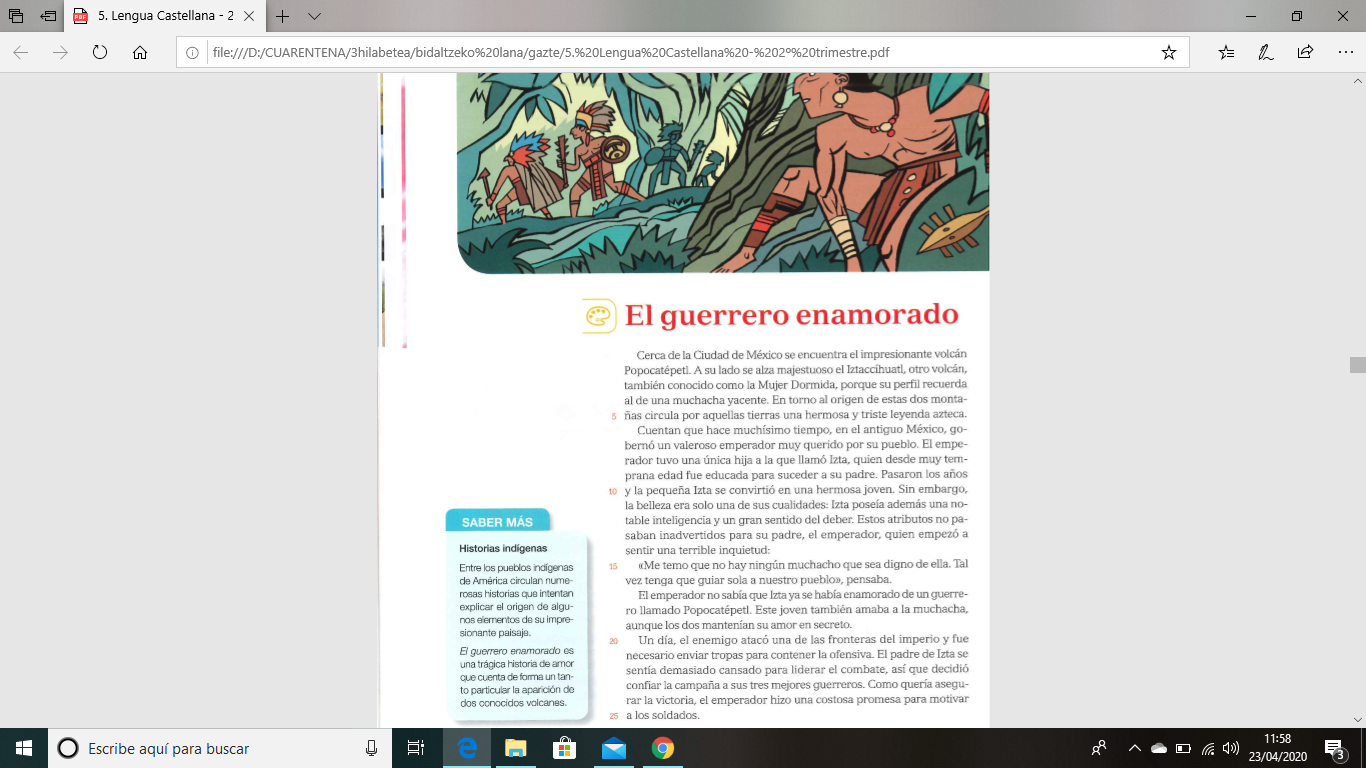 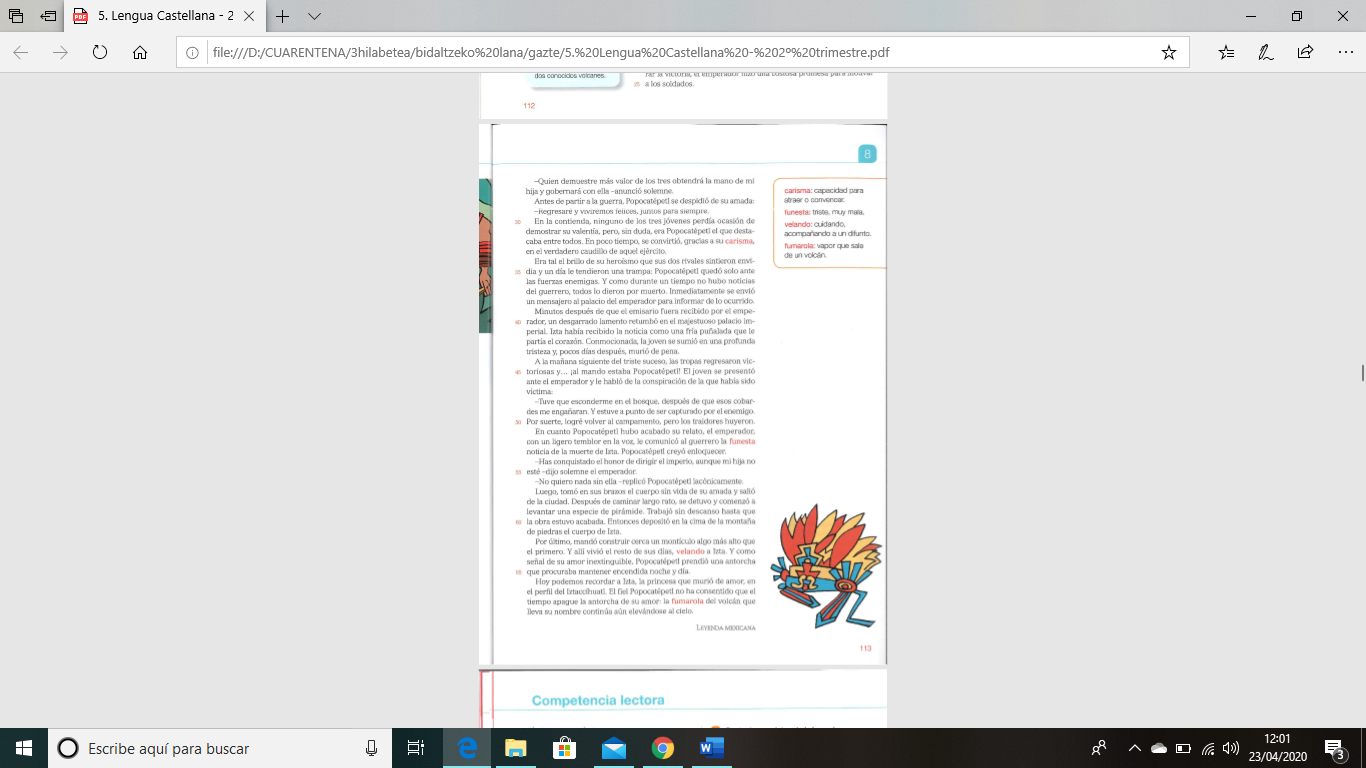 ACTIVIDADES: después de leer esta historia, intenta realizar las actividades que te propongo abajo. No hace falta copiar la pregunta.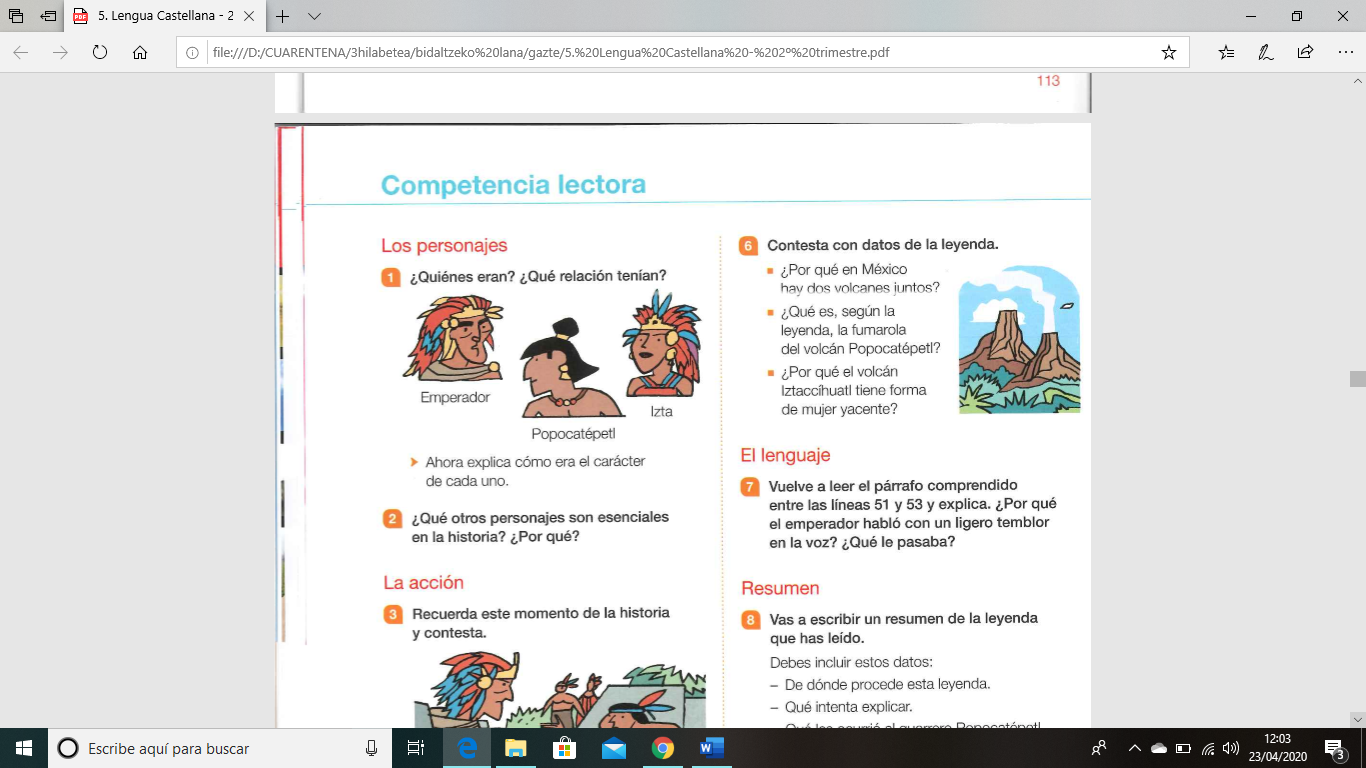 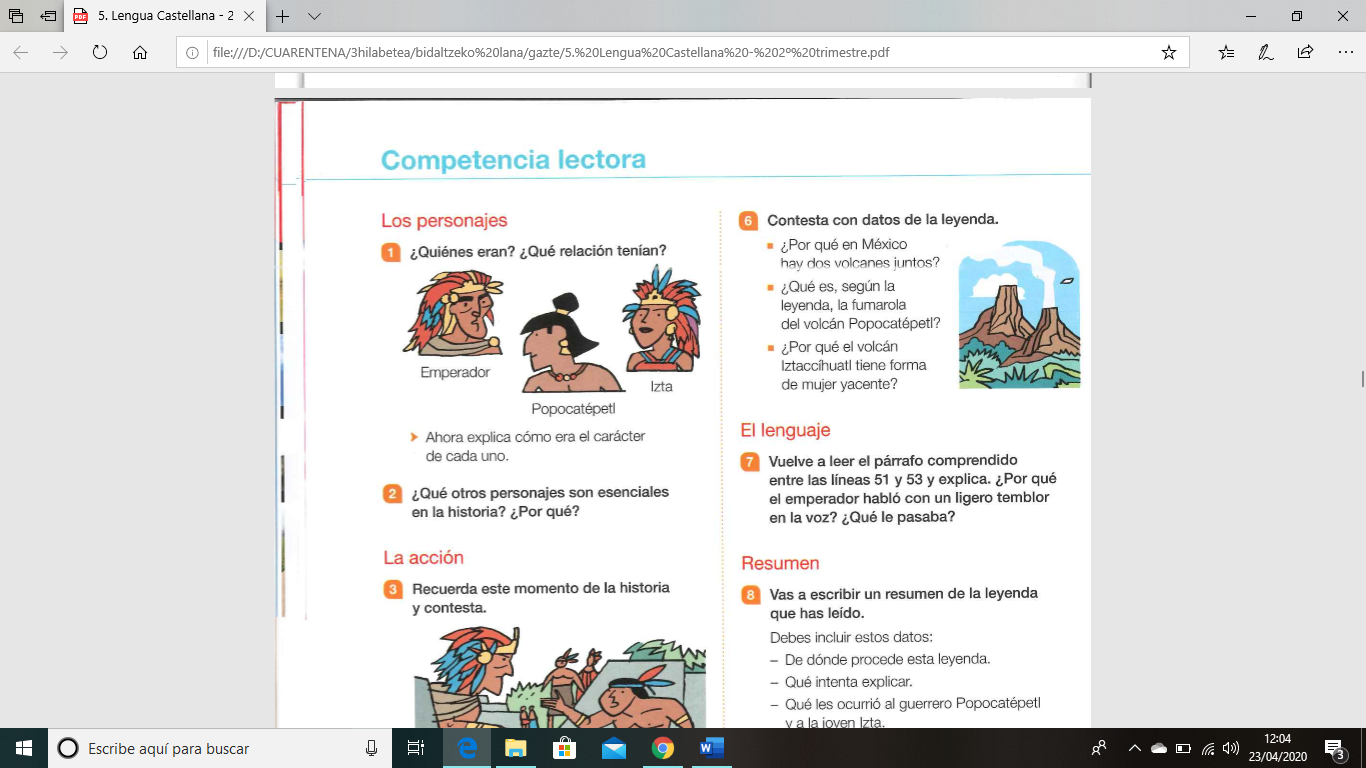 Ahora vamos a trabajar la formación de las palabras. Primero lee el recuadro para aprender a diferenciar palabras derivadas de palabras primitivas y después realiza los ejercicios.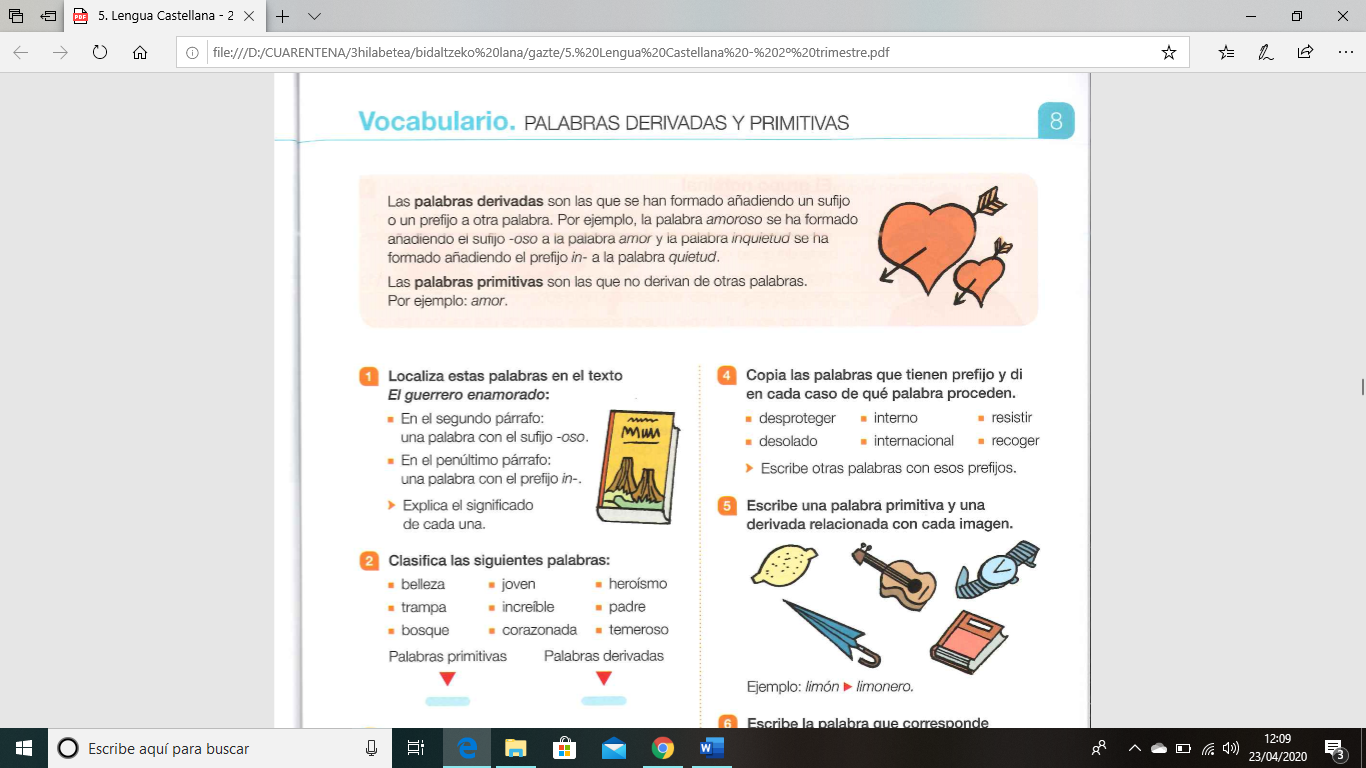 